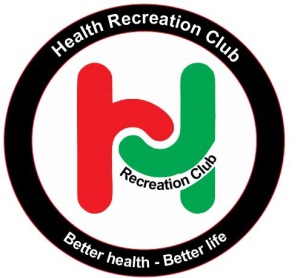 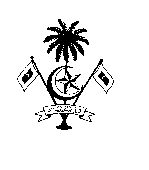 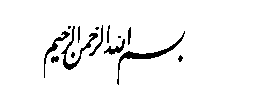 ހެލްތް ރެކްރިއޭޝަން ކްލަބް މިނިސްޓްރީ އޮފް ހެލްތްހެލްތް ރެކްރިއޭޝަން ކްލަބްގެ މެމްބަރަށްވުމަށް އެދޭ ފޯމްރަސްމީ ބޭނުމަށްފޯމް ބަލައިގަތް ފަރާތުގެ ނަން އަދި މަޤާމް:                                               ގަޑި:      ސޮއި:               	                    ތާރީޚް:މުވައްޒަފާއި ބެހޭ ޢާންމު މަޢުލޫމާތުމުވައްޒަފާއި ބެހޭ ޢާންމު މަޢުލޫމާތުފުރިހަމަ ނަން:ގުޅޭނެ ނަންބަރު:ދާއިމީ އެޑްރެސް: މިހާރު އުޅޭ އެޑްރެސް:އައި.ޑީ ކާޑް ނަންބަރު:ރެކޯޑް ކާޑް ނަންބަރު:ޑިޕާޓްމަންޓް/ޑިވިޜަން:ޑިޕާޓްމަންޓް/ޑިވިޜަން:ހެލްތް ރެކްރިއޭޝަން ކްލަބްގައި ހިންގިދާނެ ޙަރަކާތްތައް/ ކުޅިވަރުތައްހެލްތް ރެކްރިއޭޝަން ކްލަބްގެ މެމްބަރުކަމަށް ކުރިމަތިލާ ފަރާތުގެ އިޤުރާރުއަޅުގަނޑު .......................................................... (އައި.ޑީ ކާޑް ނަންބަރު: ……………….. A) މިނިސްޓްރީ އޮފް ހެލްތްގެ  "ހެލްތް ރެކްރިއޭޝަން ކްލަބް (އެޗް.އާރް.ސީ)" ގެ މެމްބަރެއްގެ ގޮތުގައި ބައިވެރިކޮށްދެއްވުން އެދެމެވެ. އަދި މެމްބަރޝިޕް ފީގެ ގޮތުގައި ކޮންމެ މަހަކު ނެގޭ 20/-ރ (ވިހި ރުފިޔާ) ދިނުމާއިމެދު އަޅުގަނޑުގެ އިޢުތިރާޒެއް ނެތެވެ.  ސޮއި: ...............................................    ތާރީޚް: .....................................        އިނގިލީގެ ނިޝާން